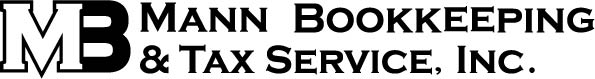 Phone: 812-522-5234 or 812-525-1059	           Email: mann@manninc.netTAX PREPARATION SERVICE OPTIONSDrop OffBring your tax information into the office where Alexis will go through a short checklist to make sure we have all the information we need.DON’T FORGET – The state of Indiana is requiring a copy of the driver’s license of the taxpayer and if applicable the spouse if filing jointly.You will leave your information with us to complete your tax return.  Once completed we will contact you to let you know it is done and ready for your signature(s).When picking up your return, a staff member will review your return with you.Drop Off with 15 min InterviewCall the office to schedule a 15 min interview appointmentOn your appointment bring your tax information with you where you will sit down with a staff member and go over your information.DON’T FORGET – The state of Indiana is requiring a copy of the driver’s license of the taxpayer and if applicable the spouse if filing jointly.You will leave your information with us to complete your tax return.  Once completed we will contact you to let you know it is done and ready for your signature(s).When picking up your return, a staff member will review your return with you.AppointmentsCall the office to schedule an appointmentIf you need more than 1 hour to complete your return please let us knowBring your tax information with you to the appointment   DON’T FORGET – The state of Indiana is requiring a copy of the driver’s   license of the taxpayer and if applicable the spouse if filing jointly.In the appointment the staff member will complete your return with you and once completed you will sign for the return.